Suomi 4 H02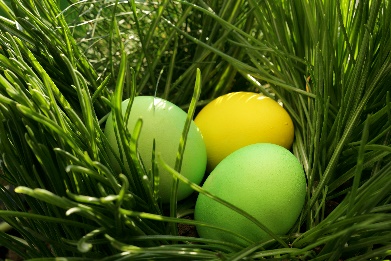 28.3. – 6.6.2023AikatauluAnja KeränenKurssin suorittaminen (completing the course):1) Aktiivinen läsnäolo. max. 3 poissaoloa (absences)2) MyCourses-tehtävät, min. 80 %3) Tehtävät, arvosana 1–5 (graded 1–5):- kaksi MyCourses-testiä (30 %)- Zoom-video ryhmässä (20 %)- Video-CV (20 %)- Essee (20 %)- Kaksi itsearviointia (5+5 %; graded pass/fail)ViikkoTeemaTeemaViikko 128.3. ja 30.3.Harrastukset ja vapaa-aikaSanatyypitOma suomi 2, kappale 1Harrastukset ja vapaa-aikaSanatyypitOma suomi 2, kappale 1Viikko 24.4. ja 6.4.  ei tuntia (kiirastorstai!)Kappale 1i-monikko: partitiivii-monikko: monikkovartalo ja paikallissijatKappale 1i-monikko: partitiivii-monikko: monikkovartalo ja paikallissijatViikko 311. ja 13.4.i-monikko: illatiiviKeskustelussa reagoiminenKappale 2i-monikko: illatiiviKeskustelussa reagoiminenKappale 2Viikko 4TAUKO (ei opetusta)18.4. ja 20.4.Viikko 525.4. ja 27.4.i-monikko: genetiiviKappale 2Deadline pe 28.4. videoi-monikko: genetiiviKappale 2Deadline pe 28.4. videoViikko 62.5. ja 4.5.Perfekti ja pluskvamperfektiTyöhistoriaKappale 3Deadline pe 5.5. välikoe 1 + itsearviointi 1Perfekti ja pluskvamperfektiTyöhistoriaKappale 3Deadline pe 5.5. välikoe 1 + itsearviointi 1Viikko 79.5. ja 11.5.TyöelämäPassiiviKappale 3 + 4TyöelämäPassiiviKappale 3 + 4Viikko 816.5. ja 18.5.Deadline pe 19.5.: Välikoe 2 ja video-CVDeadline pe 19.5.: Välikoe 2 ja video-CVViikko 9 23.5. ja 25.5.PuhelinfraasejaEssiivi ja translatiiviKappale 3 + 4PuhelinfraasejaEssiivi ja translatiiviKappale 3 + 4Viikko 1030.5. ja 1.6. Kappale 4Deadline pe 2.6.: Essee Kappale 4Deadline pe 2.6.: Essee Viikko 116.6.KertaustaDeadline pe 9.6.: Itsearviointi 2(ja esseen 2. versio)